INDICAÇÃO Nº 6593/2017Sugere ao Poder Executivo Municipal que proceda a manutenção de lâmpada com mau funcionamento Rua do Amendoim nas proximidades do nº 781, ao lado do campo, no Bairro Jardim Perola.Excelentíssimo Senhor Prefeito Municipal, Nos termos do Art. 108 do Regimento Interno desta Casa de Leis, dirijo-me a Vossa Excelência para sugerir ao setor competente que proceda a manutenção de lâmpada com mau funcionamento Rua do Amendoim nas proximidades do nº 781, ao lado do campo, no Bairro Jardim Perola, neste município.Justificativa:Fomos procurados por munícipes solicitando essa providencia, pois a falta de iluminação nesse local está causando transtornos e insegurança.Plenário “Dr. Tancredo Neves”, em 17 de agosto de 2017.EDMILSON IGNÁCIO ROCHADR. EDMILSON-vereador-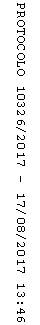 